2020. gada 17. augustā			Informācija plašsaziņas līdzekļiemVīpē notiks amatnieku un tūrisma speciālistu tikšanās24. augustā Vīpes amatniecības centrā “Māzers” notiks amatnieku un tūrisma pakalpojumu sniedzēju tikšanās, lai pārrunātu, kā veicināt vietējo amatnieku un tūrisma objektu atpazīstamību. Tikšanās laikā savus ieteikumus sniegs Latgales reģiona tūrisma asociācijas “Ezerzeme” speciālists.24. augustā no pulksten 10.00 amatniecības centra izstāžu zālē aicināti Krustpils apkārtnes tūrisma un amatniecības pakalpojumu sniedzēji, lai pārrunātu tūrisma attīstības iespējas novadā.Amatniecības centrs “Māzers”, lai arī darbojas jau 9 gadus, ierobežoto resursu dēļ tā arī nav iekļuvis kopējā tūrisma apritē. Centrā regulāri tiek veidotas jaunas mākslas un amatniecības izstādes, kas sasniedz salīdzinoši nelielu auditoriju. Tomēr arvien vairāk jaunu cilvēku, kas līdz šim nav darbojušies “Māzerā”, izrāda interesi par centrā notiekošajām nodarbībām.Krustpils novada īpašā situācija ģeogrāfiski un vēsturiski atrodoties Latgalē, bet esot iekļautam Zemgales plānošanas reģionā, kavē tūrisma attīstību. Zemgales plānošanas reģiona izstrādātajos tūrisma maršrutos un materiālos Krustpils novada tūrisma objekti atrodas nomalē, kas ir galvenais tūristu plūsmas virziens uz Latgali. Taču plānošanas reģionu un tūrisma asociāciju robežu dēļ Latgales tūrisma materiālos Krustpils apkārtnes objekti nav pārstāvēti. Tikšanās reizē tiks apskatītas iespējas šo situāciju mainīt un pārrunātas sadarbības iespējas ar tuvākajiem kaimiņiem – Līvānu novadu.Speciālisti dalīsies pieredzē, kā vietējiem amatniecības un tūrisma pakalpojumu sniedzējiem veiksmīgāk parādīt savu piedāvājumu un sasniegt klientus. Joprojām turpinās darbs pie pie jauna informatīvā bukleta un datubāzes izveides, kurā tiks apkopota informācija par vietējo preču un pakalpojumu sniedzējiem gan tradicionālajās, gan mūsdienu amatniecības nozarēs, iekļaujot tādas jomas kā kokapstrāde, aušana, datordizains, mājražošana un citas. Tikšanās reizē vietējie pakalpojumu sniedzēji un produkcijas ražotāji aicināti ņemt līdzi savus izstrādājumus, kas publicitātes nolūkos tiks fotografēti.Aicinām Krustpils novada amatniekus, mājražotājus un tūrisma pakalpojumu sniedzējus uz tikšanos 24. augustā no pulksten 10.00 Vīpes amatniecības centrā “Māzers”! Adrese: “Vālodzīte”, Vīpe, Vīpes pagasts, Krustpils novads.Sagatavoja Jānis Dzimtais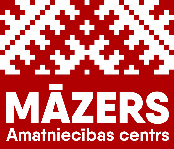 Vīpes amatniecības centrs ,,Māzers”mazers@krustpils.lv